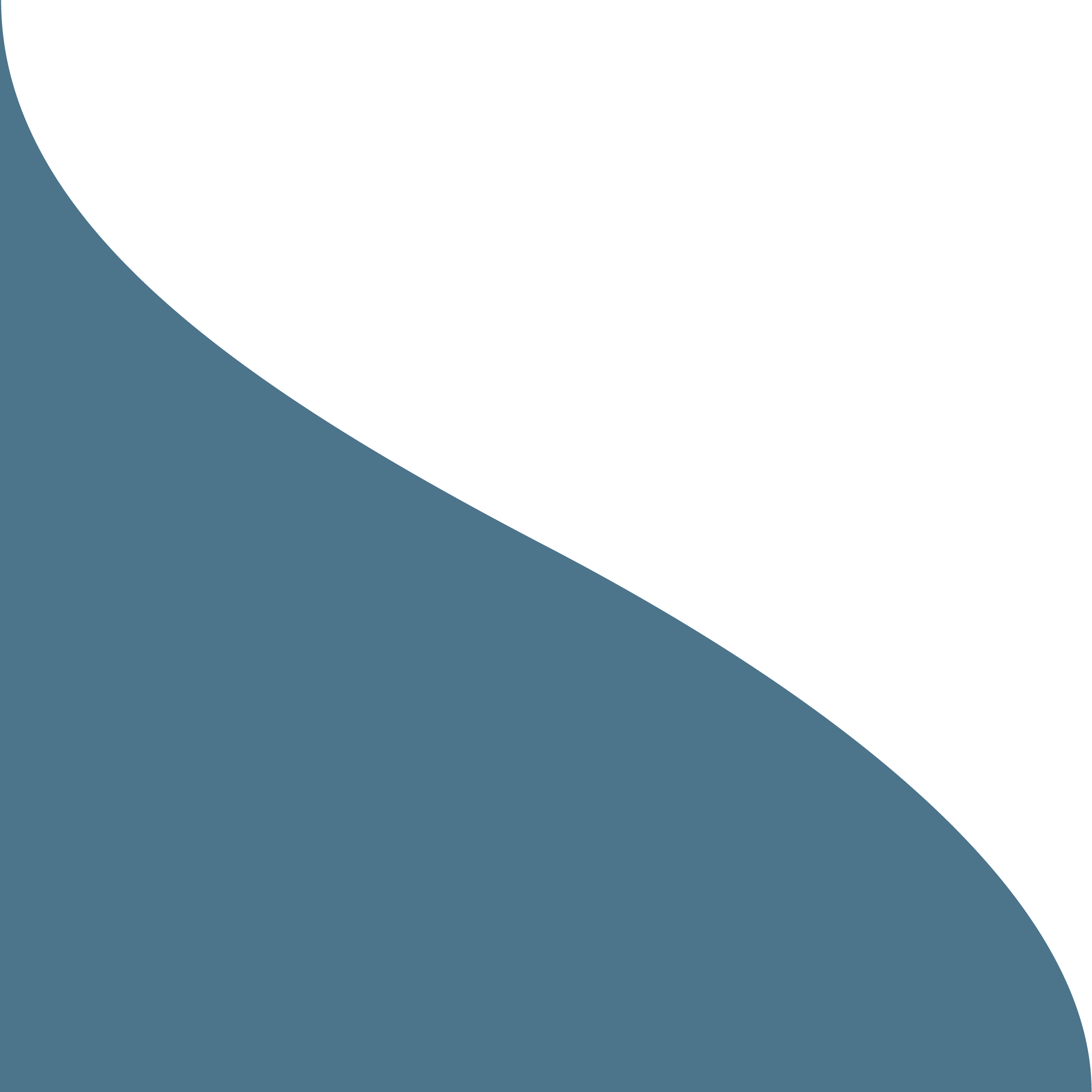 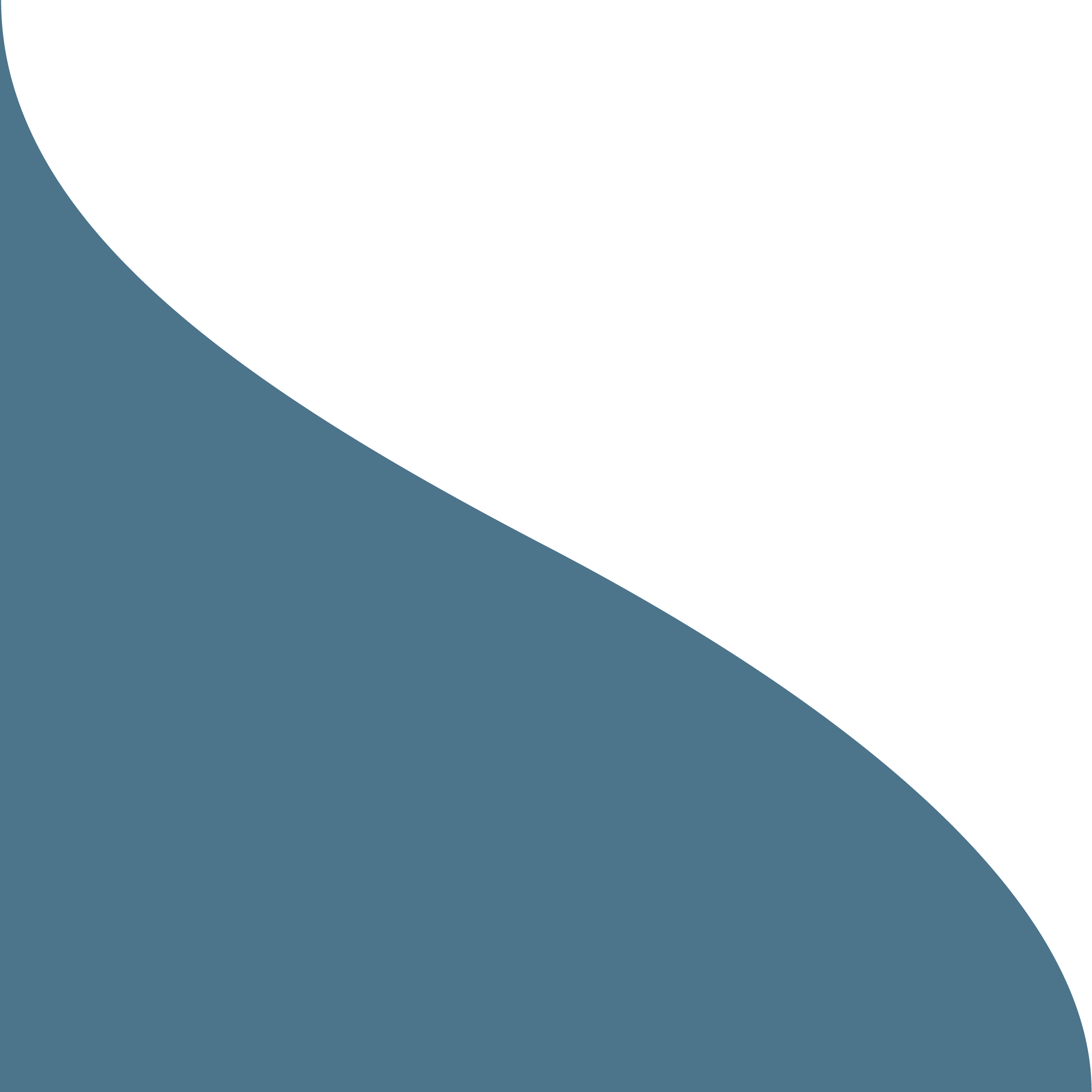 Presented by Dawn BarnesSenior Extension Agent Family Consumer Sciences 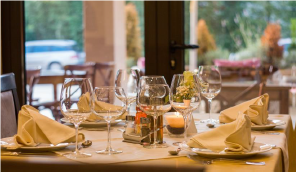 2023 ServSafe Classes in Floyd Montgomery & RoanokeMarch 20th 	 	March 28thApril 3rd   			April 10thMay 22nd & 23rd   	August 7thOctober 16th